DEVELOPING 2010 HIGH-RESOLUTION IMPERVIOUS COVER ESTIMATES FOR SELECTED TOWNS IN THE PISCATAQUA REGION ESTUARIES PARTNERSHIP A Final Report toThe Piscataqua Region Estuaries PartnershipSubmitted byDavid Justice and Fay RubinEarth Systems Research CenterInstitute for the Study of Earth, Oceans and SpaceMorse HallUniversity of New Hampshire, Durham, NH 03824October, 2015This report was funded in part by a grant from the Piscataqua Region Estuaries Partnership as authorized by the U.S. Environmental Protection Agency’s National Estuary Program.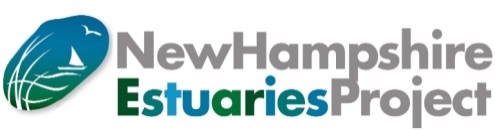 List of TablesTable 1.  2010 high-resolution impervious cover by townTable 2.  2010 high-resolution impervious cover by subwatershedTable 3.  Comparison between high and medium-resolution impervious cover estimates for 2010List of FiguresFigure 1.  Project study areaFigure 2.  Overview of impervious cover mapping Figure 3.  Large scale example of impervious cover features (in red) in the Wolfeboro, NH vicinityFigure 4.  Large scale example of impervious cover features (in red) in the Sanford, ME vicinityFigure 5.  New development seen in 2014 NAIP orthophotography (Wolfeboro, NH)Figure 6.  New development seen in 2014 NAIP orthophotography (Alton, NH)AcknowledgementsGrateful thanks go to Alkier Villaluz Camonayan and Amanda Cugno for their diligence and perseverance while digitizing and updating the impervious cover for the study area.Project SummaryEstimates of 2010 impervious cover (New Hampshire) and 2011 impervious cover (Maine) were generated to extend the coverage of previous work in Rockingham and Strafford Counties, New Hampshire, to include all of the Piscataqua Region Estuaries Partnership (PREP) footprint. The newly mapped area comprised the town of Alton in Belknap County, New Hampshire, the towns of Brookfield, Wakefield, and Wolfeboro in Carroll County, New Hampshire, and the towns of Acton, Berwick, Eliot, Kittery, Lebanon, North Berwick, Sanford, Shapleigh, South Berwick, Wells, and York in York County, Maine1.  With these new data, standardized, high resolution impervious cover estimates are now available for the entire PREP watershed. Impervious features covered 3,026 acres (2.7%) in the New Hampshire towns and 13,612 acres (4.9%) in the Maine towns, with a total of 16,637 (4.3%) acres mapped in the entire study area. As expected, the more urbanized towns of Kittery (11.3%), Sanford (7.9%), Eliot (7.0%), and York (6.2%) contained the highest percentage of impervious cover.MethodsThe impervious surface mapping was based on 2010 1-foot resolution orthophotography in New Hampshire and 2011 1-meter orthophotography in Maine. Both data sets were derived primarily by visually interpreting and manually digitizing impervious cover features from the source imagery mapped at a minimum scale of 1:1,000.  In New Hampshire, data development began by classifying the 2010 orthophotography using eCognition image processing software in an attempt to capture the impervious cover. However, after reviewing the initial automated classification, it was determined that significant manual editing would be required to clean up the data. This was due in large part to the extensive amount of vegetation that partially obscured the underlying structures. As an alternative approach, road centerlines (NH Department of Transportation, 2010) were used as a starting point for the impervious surface mapping.  First, all roads in the study area towns were reviewed relative to the 2010 imagery and realigned as necessary.  Second, the roads were buffered based on the width reported by NH DOT to generate the initial impervious surface polygons.  Third, selected polygons from the automated classification were added where appropriate.  Lastly, the remaining impervious surface features were manually digitized for the vast majority of the area.In Maine, impervious surface data from the Maine GIS (megis.maine.gov) provided the starting point. The initial data set was derived from the published 2004 imperviousness data set (based on 5-meter SPOT imagery collected in the summer of 2004), and updated with the published 2003-2007 imperviousness change data set (based on 1-meter orthophotography acquired from 2001 through 2007). The data set was then manually updated using 2011 1-meter orthophotography from the National Agriculture Imagery Program (NAIP) to reflect 2011 ground conditions.For both New Hampshire and Maine, the preliminary impervious surface features were subject to a second level of review and verification prior to being finalized.1 The PREP footprint also includes very minor acreage within the town of Pittsfield in Merrimack County, New Hampshire.  However, this area has no impervious surface features so was not mapped as part of this project.  It should be noted that these data were generated using slightly different methods from the 2010 high-resolution (HR) data generated for Rockingham and Strafford Counties in New Hampshire.   While the base orthophotography is the same, the Rockingham and Strafford county data were generated using the automated classification/data clean-up approach and were reviewed and edited at a somewhat smaller scale (1:5000). Both HR approaches differ considerably from medium-resolution (MR) classifications used in past projects where 30-meter resolution Landsat Thematic Mapper (TM) and sub-pixel classification routines were used to generate estimates of impervious cover (see Justice and Rubin, 2006 and Justice and Rubin, 2003 for a complete processing description). As a result, the impervious cover percentages are significantly lower when compared to the results generated from the MR method. These differences are described in more detail below.ResultsThe primary result of this project is an HR impervious cover data set for the towns of Alton, Brookfield, Wakefield, and Wolfeboro in New Hampshire, and the towns of Acton, Berwick, Eliot, Kittery, Lebanon, North Berwick, Sanford, Shapleigh, South Berwick, Wells, and York in Maine. Figure 1 shows the study area towns, while Figure 2 displays the impervious cover mapped within the study area.Tables 1 and 2 summarize the impervious cover by town and subwatershed. As expected, the seacoast towns of Maine along with Sanford contained the greatest amount of impervious cover. The percent impervious cover is as follows for these towns: Kittery (11.3%), Sanford (7.9%), Eliot (7.0%), and York (6.2%).  The least amount was found in Brookfield, New Hampshire (0.8%) which is a very rural community.  For the subwatersheds, the greatest percentages were found in the Number One Pond-Mousam River (10.0%), Stevens Brook-Cape Neddick River (7.5%), and Portsmouth Harbor (7.4%) units. The Headwaters Cocheco River contained 0% impervious cover while The Big River and Branch River subwatersheds were covered by a meager 0.1% and 0.3% percent impervious cover respectively.Final deliverables for the project include three impervious surface shapefiles (Belknap County, NH (partial), Carroll County, NH (partial), and southern ME), with associated FGDC-compliant metadata.  All NH products are available for download from NH GRANIT (www.granit.unh.edu).  Discussion and ConclusionsOne of the key discoveries revealed in this project was the difference between impervious cover estimates generated by the HR and MR approaches.  This is in part due to the significant difference in the resolution of the source data (1-foot vs. 30-meter, respectively), and in part due to the different processing methodologies used (screen interpretation vs. subpixel automated classification, respectively).  Table 3 shows a comparison of each method for the town level estimates and demonstrates that the MR mapping predicts a far greater amount of impervious cover than does the HR mapping. In terms of percent coverage, the MR method estimated as much as 4.5% greater impervious surface coverage than the HR method (town of Kittery). Thus it appears that the MR approach overestimates impervious cover to a significant degree. However, it is important to recognize that the MR approach provides useful trend information that can be generated from readily available satellite imagery and in a more cost-effective manner than that of the HR method.That being said, with baseline impervious cover now generated at the HR scale, future updates will require only the addition of new development to the impervious layer. It is anticipated that orthophoto data sources such as regularly acquired NAIP imagery (1 meter resolution) can be used as base data from which to delineate features. While these data are acquired during the summer months, it is expected that new development will be sufficiently apparent to allow for the impervious cover to be adequately captured. The large red arrows in Figures 5 and 6 point to examples of new development (i.e. development since the 2010 date of this impervious mapping effort) exhibited in 2014 NAIP orthophotography for two areas in New Hampshire.Finally, we note that attempts to automate impervious surface mapping using the eCognition classification approach were to a significant degree constrained by the lack of high resolution LiDAR topographic data for the study area.  If LiDAR data were available, important “decision rules” could be developed within the image processing environment to assist in achieving improved results.  Therefore, we recommend that future impervious surface mapping efforts re-visit the use of automated image classification techniques for areas with LiDAR coverage.Figure 1. Project study area.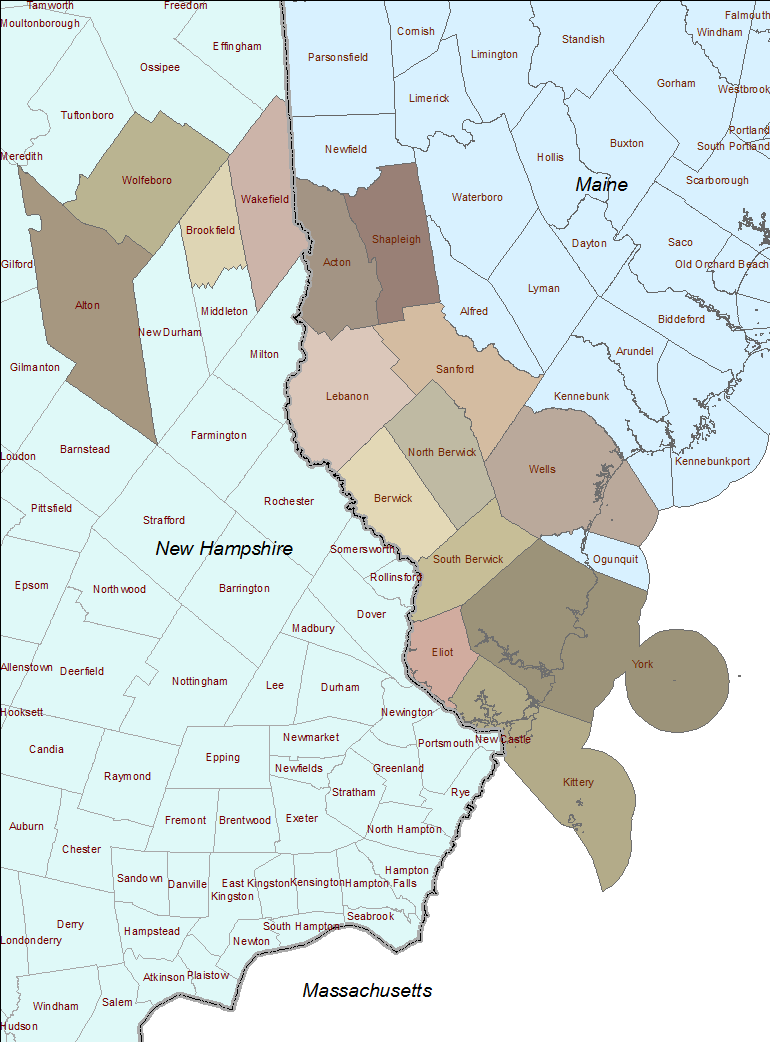 Figure 2. Overview of impervious cover mapping. Impervious features are displayed in red.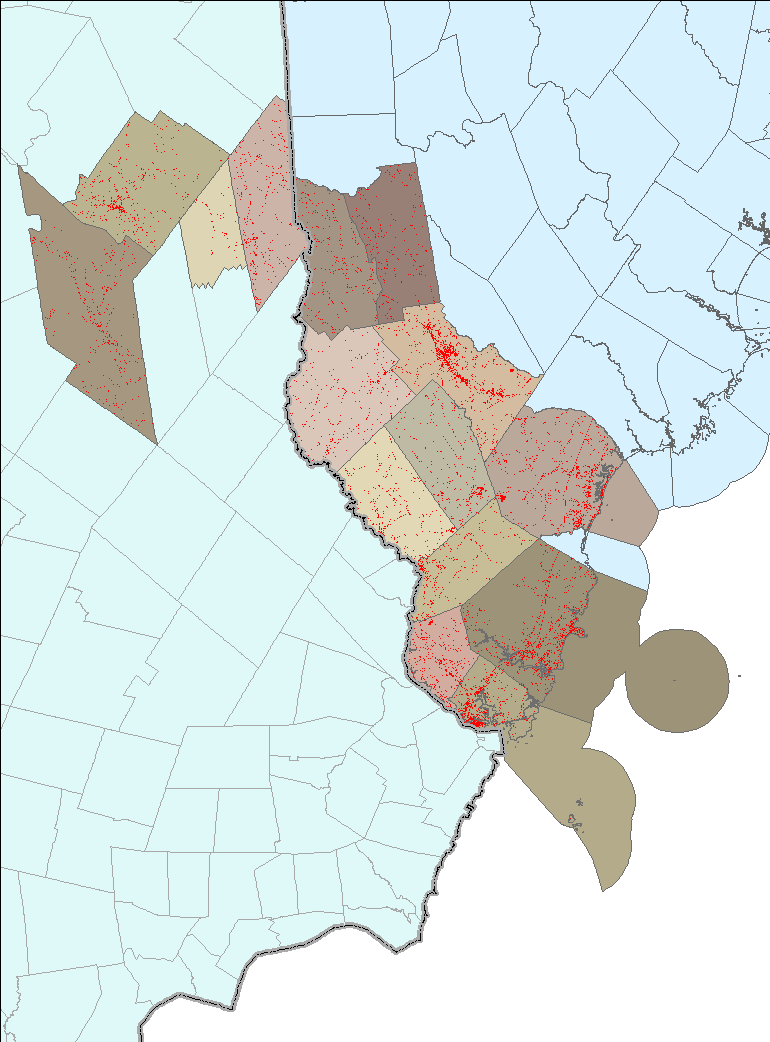 Figure 3. Large scale example of impervious cover features (in red) in the Wolfeboro, NH vicinity.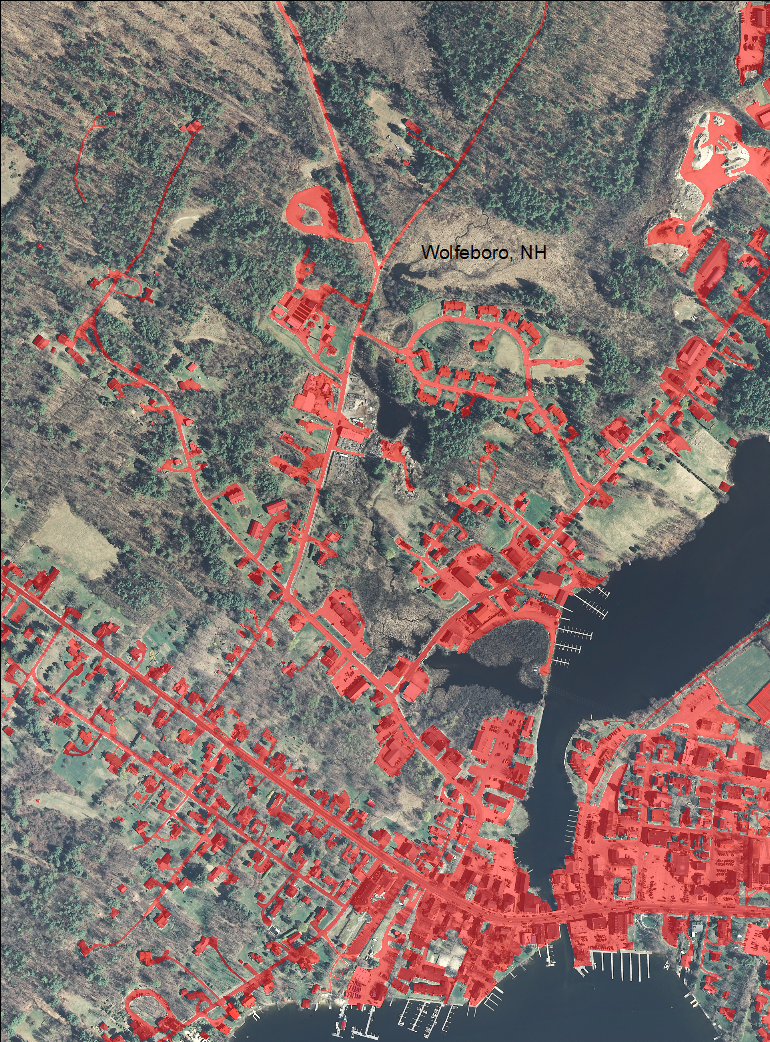 Figure 4. Large scale example of impervious cover features (in red) in the Sanford, ME vicinity.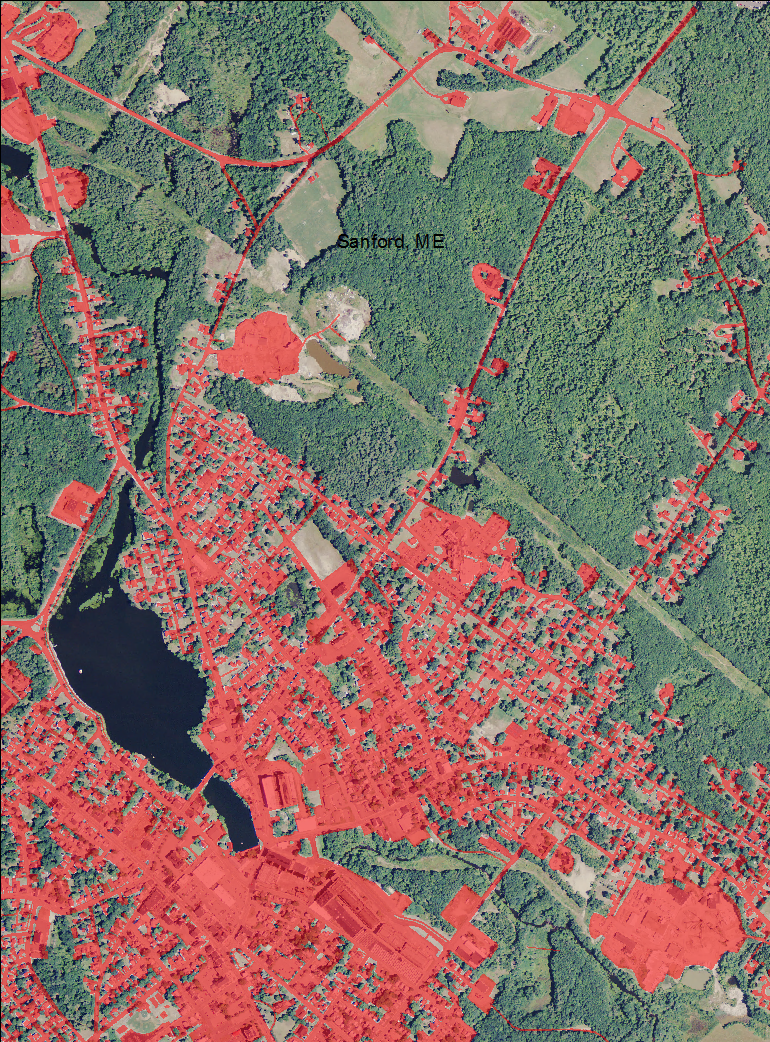 Figure 5. New development seen in 2014 NAIP orthophotography (Wolfeboro, NH).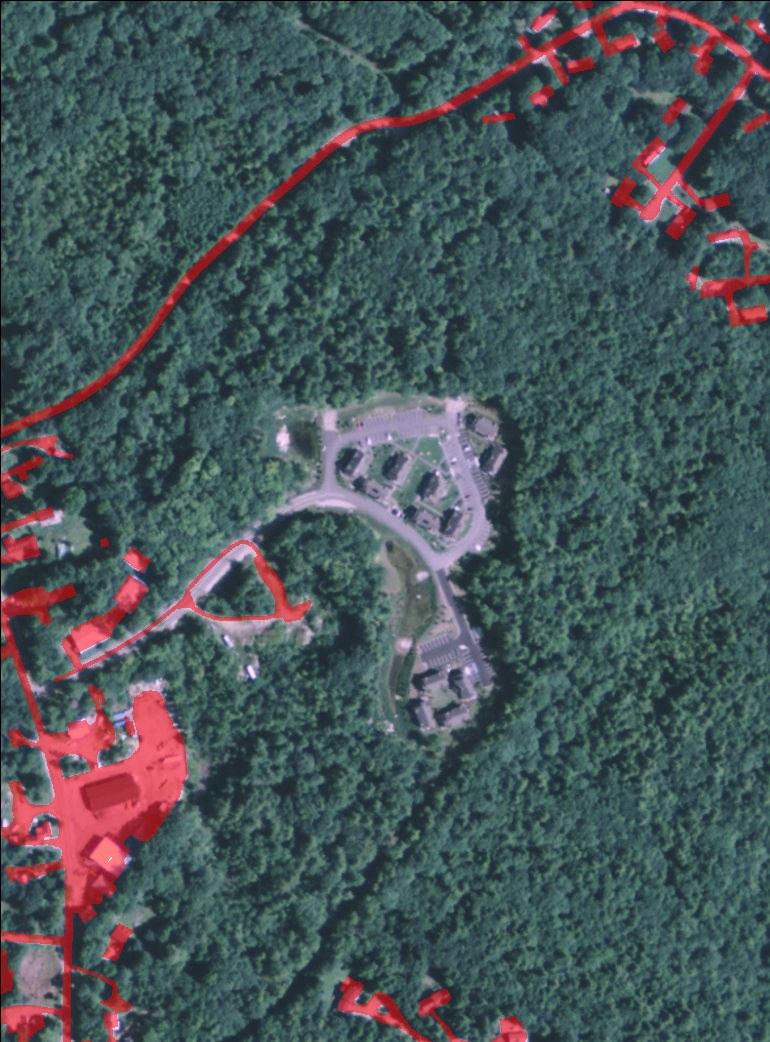 Figure 6. New development seen in 2014 NAIP orthophotography (Alton, NH).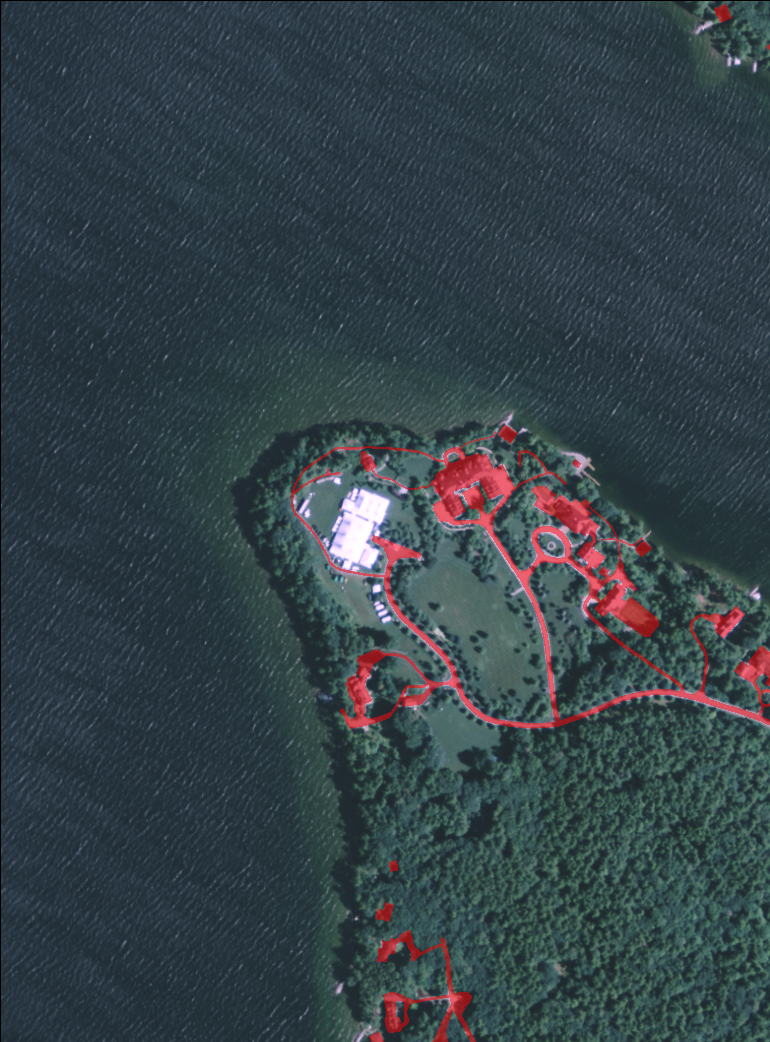 Table 1. 2010 high-resolution impervious cover by town.Note:  The coastal watershed also includes approximately 5 acres of land within the town of Pittsfield, New Hampshire.  Due to this minor acreage and the lack of any impervious surface features within it, the town is not included in the mapping or tabular summary above.Table 2. 2010 high-resolution impervious cover by subwatershed.Table 3. Comparison between high and medium-resolution impervious cover estimates for 2010.1Impervious cover estimates for the medium-resolution study are taken from mid range (see Justice and Rubin, 2003 for a full explanation of the cell ranges)ReferencesJustice, D. and Rubin, F.  2006.  Final Report:  Impervious Surface Mapping in Coastal New Hampshire (2005).  24 p.Justice, D. and Rubin, F.  2003.  Final Report:  Developing Impervious Surface Estimates for Coastal New Hampshire.  25 p.StateTownImpervious CoverImpervious CoverTotal AcresTotal AcresTotal AcresStateTownAcreage% of Land AreaSurface WaterLand AreaTotalMaineActon7433.12,14624,26226,408MaineBerwick8743.622524,00224,227MaineEliot8817.01,04112,60913,650MaineKittery1,31011.536,82411,37548,199MaineLebanon9892.860035,03335,633MaineNorth Berwick7233.012924,29324,422MaineSanford2,4177.962130,58431,205MaineShapleigh6412.61,66524,69626,361MaineSouth Berwick7423.633020,56120,891MaineWells2,1285.810,42736,43046,857MaineYork2,1636.249,42834,91984,347MaineTotal13,6124.9103,436278,764382,200New HampshireAlton1,0082.512,60240,62953,231New HampshireBrookfield1230.828714,59314,880New HampshireWakefield8433.33,45225,26428,716New HampshireWolfeboro1,0523.46,71330,69337,406New HampshireTotal3,0262.723,054111,179134,233Study Total16,6374.3126,490389,943516,433Impervious CoverImpervious CoverTotal AcresTotal AcresTotal AcresTotal Acres12-Digit HUC Subwatershed NameAcreage% of Mapped Land AreaMapped AreaSurface WaterLand AreaTotal WatershedAlton Bay6012.132,1793,164.629,01432,253Balch Pond-Shapleigh Pond2393.47,722765.16,95713,911Bauneg Beg Pond-Great Works River1,1154.823,472392.623,07923,472Beech River201.61,439145.11,29412,827Big River140.110,906222.210,68418,571Branch Brook-Merriland River7334.317,10564.417,04020,044Branch River550.317,565233.817,33117,565Brave Boat Harbor983.72,6649.52,6552,780Day Brook-Mousam River985.21,90934.71,87412,114Estes Lake1964.94,218182.64,03519,154Great Works River-Leighs Mill Pond1,0163.232,094269.831,82432,094Headwaters Branch River3812.218,301838.717,46318,301Headwaters Cocheco River30.027,475515.426,95927,475Headwaters Salmon Falls River4132.717,6982,554.515,14317,699Henderson Brook1153.04,069182.23,88713,057Islands off Frontal Southern York County31.41860.0186186Little River7792.234,874165.834,70834,874Lower Salmon Falls River5974.513,612378.713,23313,800Middle Salmon Falls River7842.138,136775.037,36138,143Moultonborough Bay151.21,2660.01,26629,745Mousam Lake6303.719,0362,052.816,98319,048Number One Pond-Mousam River1,18110.012,190384.211,80612,225Pine River1742.09,441603.48,83735,664Portsmouth Harbor1,8707.427,9222,479.325,44330,548Rock Haven Lake-Little Ossipee River1291.68,17380.88,09230,175South River233.31,058378.568020,121Stevens Brook-Cape Neddick River2,7677.537,000258.636,74140,179Suncook Lakes-Suncook River1271.68,569478.48,09145,314The Broads3543.421,64611,192.810,45339,157Upper Salmon Falls River1821.314,7141,174.513,54014,716Wolfeboro Bay9122.936,8615,815.331,04536,921York River1,0134.921,068544.320,52421,646Study Total16,6373.4524,56936,338488,231743,777StateTown2010 High-Resolution Impervious Cover2010 High-Resolution Impervious Cover2010 Medium-Resolution Impervious Cover Estimates12010 Medium-Resolution Impervious Cover Estimates1StateTownAcreage% of Land AreaAcreage% of Land AreaMaineActon7433.19103.8MaineBerwick8743.61,6246.8MaineEliot8817.01,41511.2MaineKittery1,31011.51,82216.0MaineLebanon9892.81,6454.7MaineNorth Berwick7233.01,2665.2MaineSanford2,4177.93,58211.7MaineShapleigh6412.69233.7MaineSouth Berwick7423.61,2075.9MaineWells2,1285.83,2468.9MaineYork2,1636.23,4619.9MaineTotal13,6124.921,1017.6New HampshireAlton1,0082.51,9184.7New HampshireBrookfield1230.82681.8New HampshireWakefield8433.31,8797.4New HampshireWolfeboro1,0523.41,8716.1New HampshireTotal3,0262.75,9365.3Study Total16,6374.327,0376.9